Видеоурок 3.  «Как сформулировать цель проекта?»Задание: Сформулировать цель своего проекта по технологии SMART.На всякий случай, напоминаем, как выглядит конструктор цели по SMART:Удобный чек-лист – на следующей странице!А теперь соедини все воедино, и получишь четкую цель своего проекта! П.С. Ее не надо озвучивать каждому, это твоя рабочая лошадка, на которой ты поедешь прямо к результату!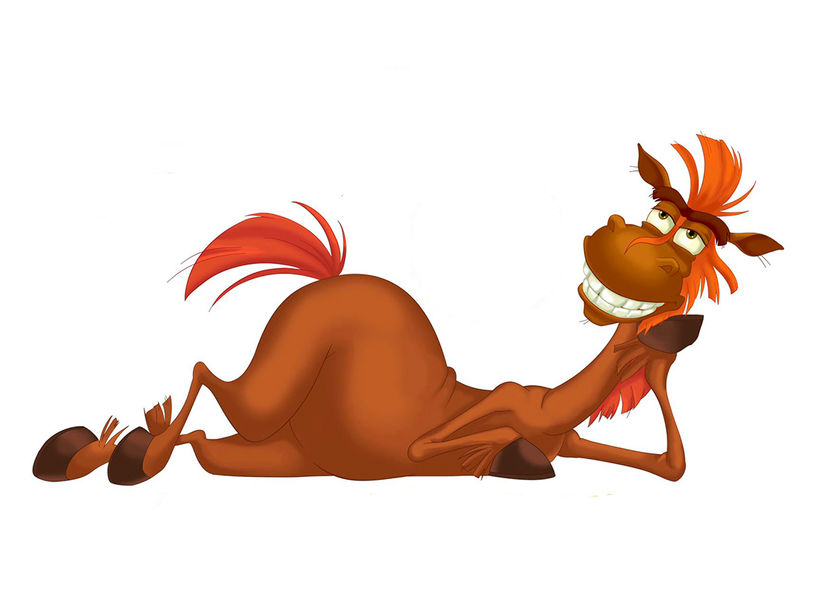 Подсказочка: А для красоты и простоты формулировки оставь только первую часть (где ты конкретизировал образ результата). Ее и озвучивай смело всем окружающим и интересующимся КритерийНа какие вопросы отвечаюМои варианты формулировокИтоговая формулировкаS - Specific – КонкретнаяЧто именно я хочу сделать - улучшить, изменить, достичь, получить?В какой конкретно области или направлении? Для кого я буду это делать?M - Measurable – ИзмеримаяСколько и чего я хочу приобрести? Какие факты подтвердят, что цель достигнута?Как я узнаю, что результат достигнут?A - Achievable/ Ambitious/ Attractive – Достижимая/ Амбициозная/ ПривлекательнаяХочу ли я этого? Будет ли это интересно?Смогу ли я достичь эту цель? Реалистично?Не слишком ли она сложная или лёгкая? R- Relevant/ Resources – Согласованная / РесурсыЗачем мне нужен этот результат? Зачем он нужен другим людям?Как сочетается эта цель с другим моими задачам? Не мешает ли им?Хватает ли мне ресурсов для ее реализации? Что именно мне нужно подготовить или сделать заранее?Что может помешать? Что - помочь?T – Time-bound – Определенная во времениСколько времени мне потребуется всего? Сколько времени потребуется в день/в неделю?Когда должен быть получен запланированный результат?Что уже должно быть готово через неделю? Месяц?